Cube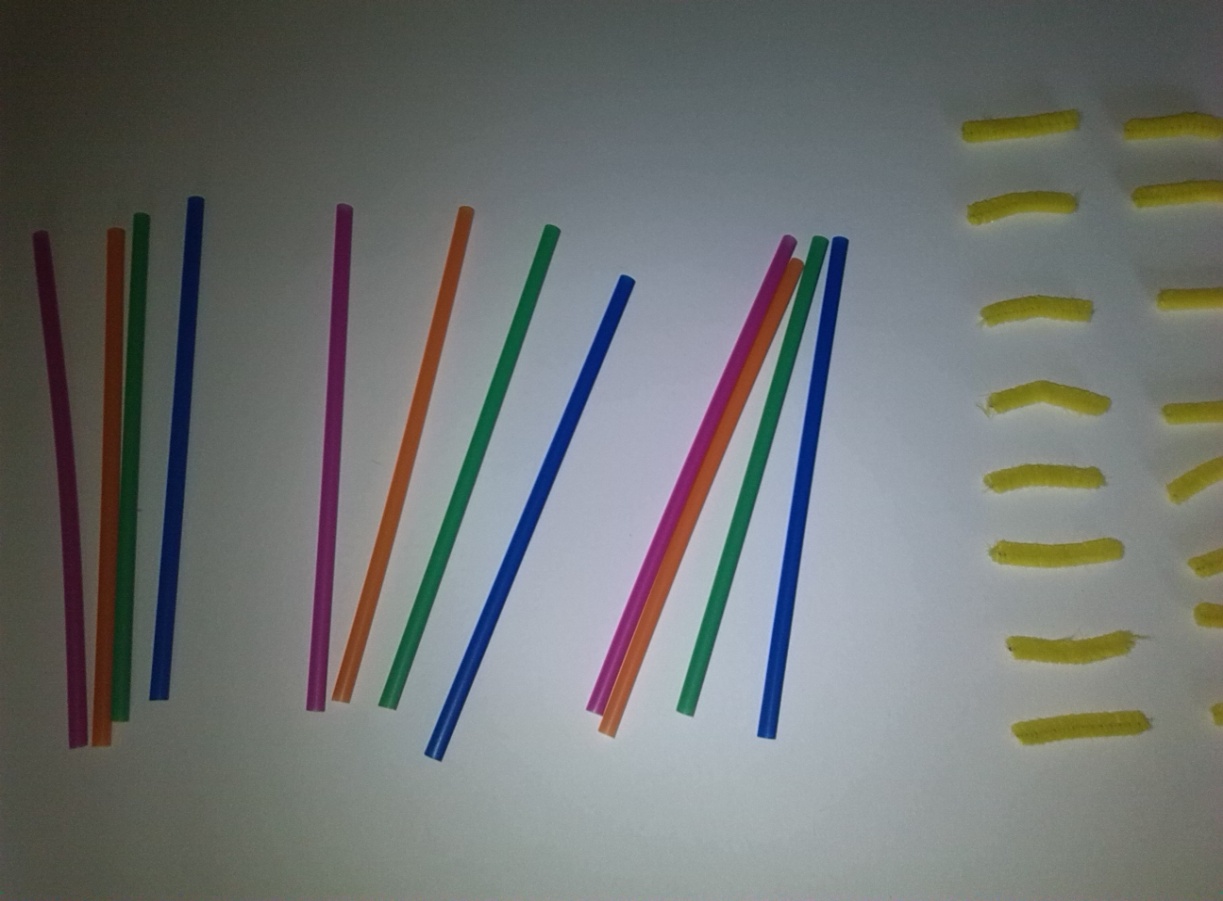 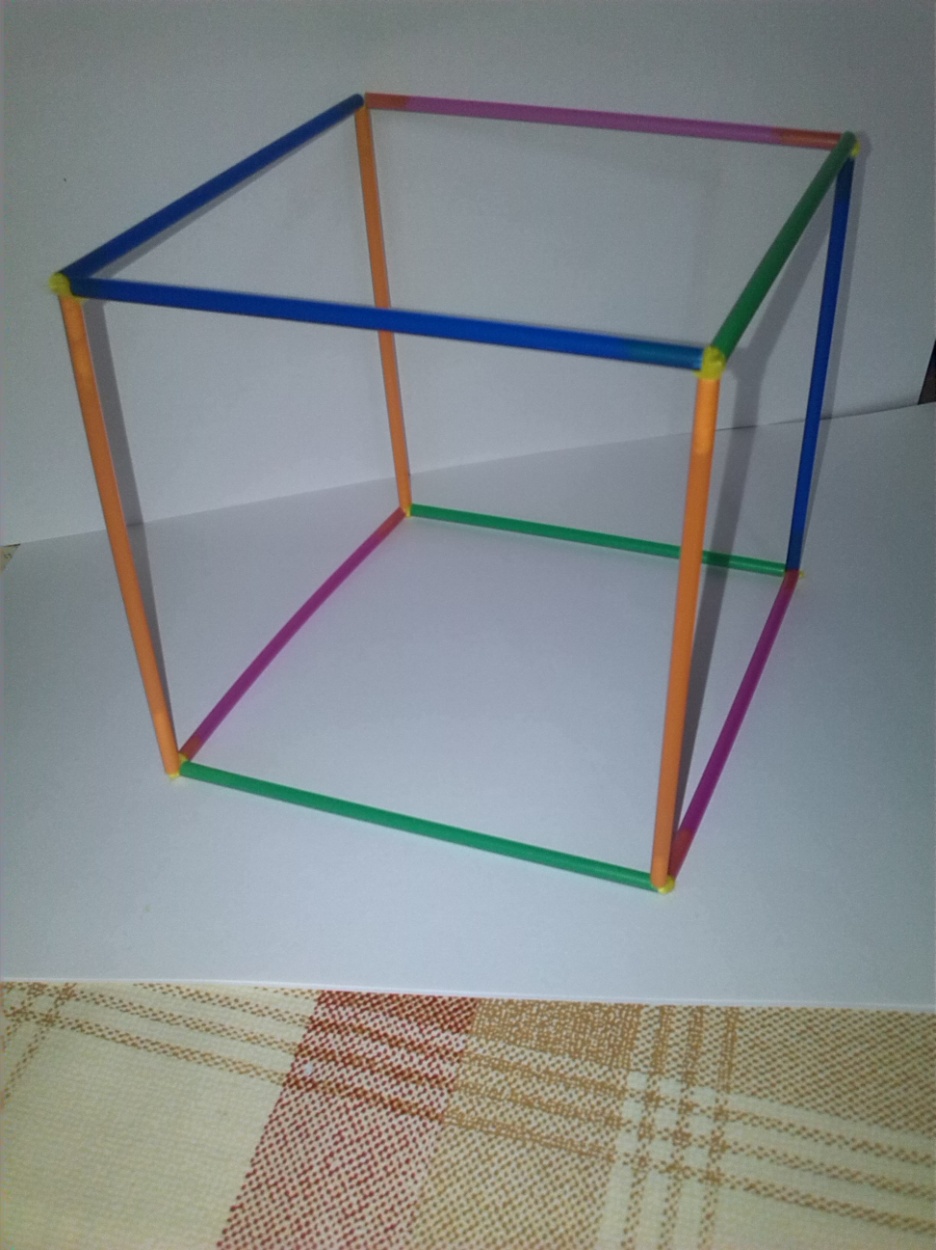 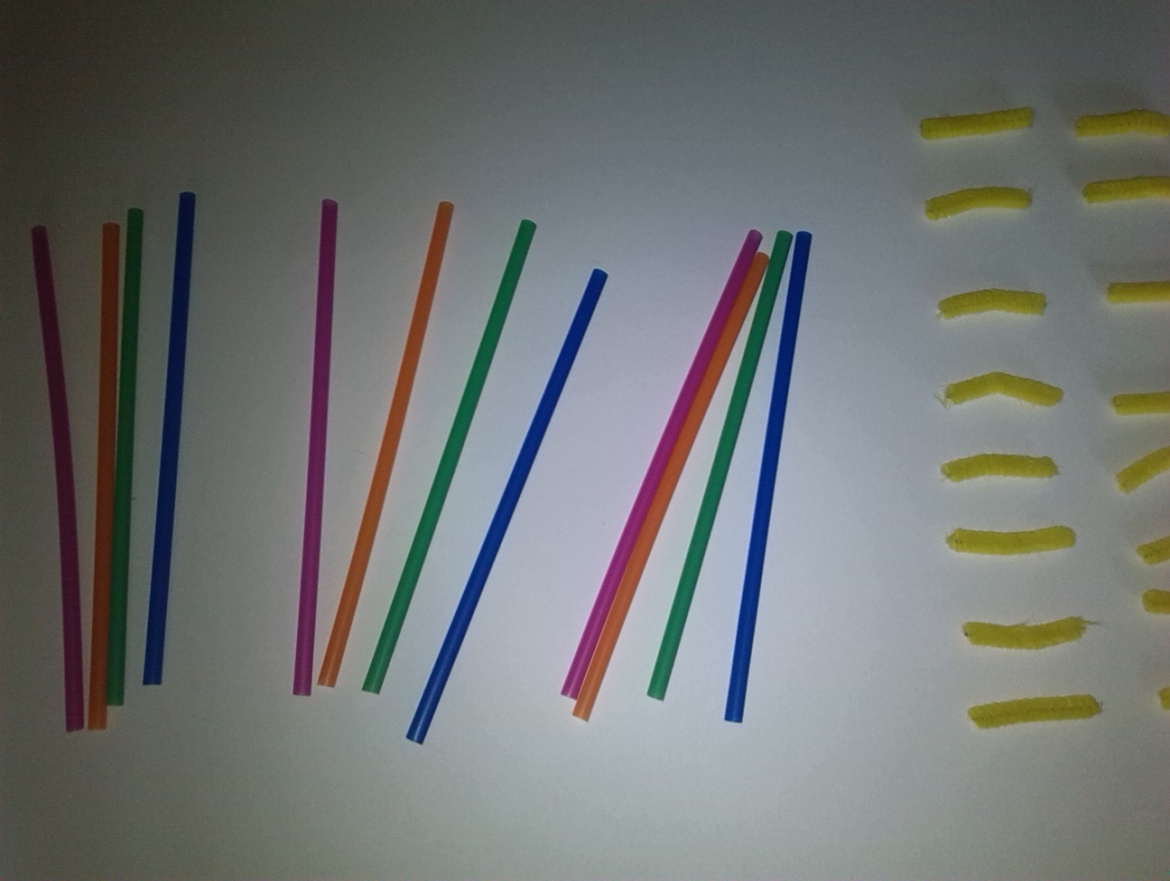 